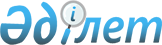 Оңтүстік Қазақстан мемлекеттік медицина академиясында әскери кафедра құру туралыҚазақстан Республикасы Үкіметінің қаулысы 2001 жылғы 6 ақпан N 195



      Оңтүстiк Қазақстан мемлекеттiк медицина академиясы студенттерiнiң ішінен Қазақстан Республикасының Қарулы Күштерi үшiн запастағы офицерлердi даярлау мақсатында Қазақстан Республикасының Yкiметi қаулы етеді: 



      1. Қазақстан Республикасы Денсаулық сақтау iсi жөнiндегі агенттiгінiң "Оңтүстік Қазақстан мемлекеттiк медицина академиясы" республикалық мемлекеттік қазыналық кәсіпорнында аталған оқу орнына бөлiнген қаражат пен штат санының шегінде әскери кафедра құру туралы ұсынысы қабылдансын. 



      2. Қазақстан Республикасының Денсаулық сақтау iсi жөнiндегi агенттігi Қазақстан Республикасының Бiлiм және ғылым министрлiгiмен және Қазақстан Республикасының Қорғаныс министрлiгімен бiрлесiп, осы қаулыны iске асыру жөнiнде заңнамада көзделген шараларды қабылдасын. 



      3. <*>



      


Ескерту. 3-тармақтың күші жойылды - ҚР Үкіметінің 2006.05.24. N 


 449 


 (қаулы алғаш рет ресми жарияланғаннан кейiн он күнтiзбелiк күн өткен соң қолданысқа енгiзiледi) қаулысымен.


 



      4. Осы қаулы қол қойылған күнiнен бастап күшiне енедi.     


      Қазақстан Республикасының




      Премьер-Министрі


					© 2012. Қазақстан Республикасы Әділет министрлігінің «Қазақстан Республикасының Заңнама және құқықтық ақпарат институты» ШЖҚ РМК
				